                                                                Mölndals                                                 Innebandyförening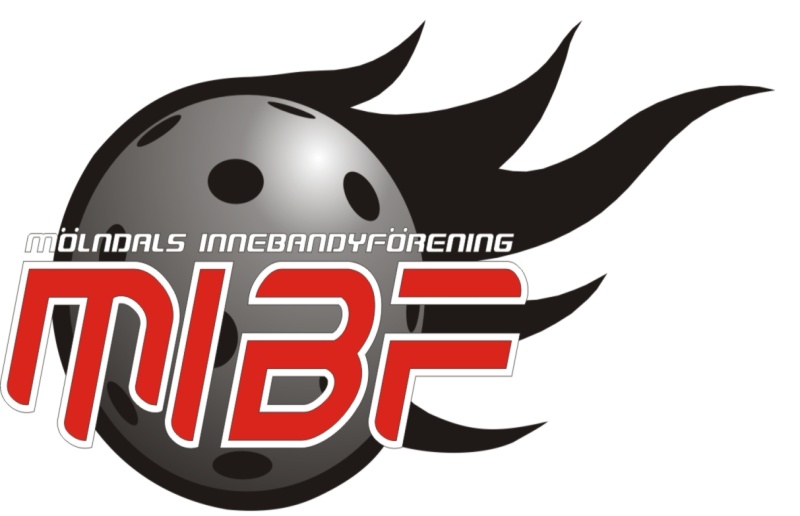                                             Verksamhetsberättelse 2015-2016Styrelsens verksamhetsberättelse	Styrelsens sammansättningUnder Mölndals IBF:s verksamhetsår 2015-2016 har styrelsen bestått av följande personer:Ordförande		Jörgen RönningVice ordf. / Kassör	Bosse CedersjöLedamot		Mikael Koppen LindqvistSekreterare		Lena SimellLedamot 		Mikael AnderssonLedamot		Jörgen KällertegStyrelse Suppleant	VakantRevisor		Berne Okdahl	Revisor Suppleant	Pontus BergerValberedning  	VakantStyrelsens sammanträdenStyrelsen har under verksamhetsåret haft tolv (12) protokollförda möten.MedlemmarMIBF har under säsongen haft 276 betalande medlemmar.Föreningens ekonomiFöreningens ekonomi för säsongen 2015-2016 redovisas i kassörens och revisorns separata berättelse.FöreningsarrangemangUnder verksamhetsåret har vi haft två träffar med föreningens ledare, en sammankomst på hösten som omfattade information från styrelsen inför kommande säsong. Träff 2 hölls på våren på Kråkans Restaurang med en sammanfattning av säsongen och en god middag.Vi var representerade på Idrottens dag som anordnas av kommunen på Åby Fritidscentrum i början av september.Under höstlovet hade MIBF i samarbete med kommunen ”Öppet hus” för de som ville pröva på innebandy. Spelare från Juniorlaget ställde upp som instruktörer och klubben ser detta som ett bra tillfälle att spelare från egna led får prova på ledarroller i olika omfattningar. Under säsongen har MIBF med ordförande i spetsen också startat upp en Innebandyskola med syfte att locka de yngre barnen till att börja spela innebandy. Också här har ledare hittats bland våra juniorer.  Nalleregn anordnades under A-lagets match mot Borås i november. Ungefär 300 nallar kastades in på planen när matchens första mål gjordes. Nallarna överlämnades efter matchen till Göteborgs Räddningsmission.MIBF har vid ett tillfälle i februari varit värd för Göteborgs Innebandyförbunds utbildning för ledare där flera föreningar deltog.  Tillfället gav ledarna kunskaper om Svensk Innebandys Utvecklingsmodell (SIU) och om hur vi bäst leder och utvecklar våra barn och ungdomar.Vi har haft vår traditionella säsongsavslutning där utdelning av svettdroppen skedde samt att det spelades innebandy och alla spelare bjöds på fika. Det bjöds också på tårta eftersom klubben under säsongen firat 30-års jubileum. Floorball 4 CharityI september arrangerade MIBF ett välgörenhetsarrangemang där överskottet gick till Göteborgs Räddningsmission.  Åtta lag delades upp i två grupper där alla mötte alla. Sedan semifinaler mellan ettorna och tvåorna, samt placeringsmatcher för övriga. Showtic.se stod för andra året i rad som slutsegrare. Tack vare de deltagande lagens anmälningsavgifter och våra sponsorers stöd kan vi som förening skicka runt 24 000 kronor till Räddningsmissionens arbete. Mölndals ungdomscup MUC 2016	Under helgen 24-26 april 2016 genomfördes vår egen ungdoms cup med 101 deltagande lag. Årets cup innehöll både A- och B-slutspel. Vi har i år spelat i 7 hallar; Aktiviteten A och B, Almåshallen, Skånhälla skolan, Stretereds skolan, Ekenskolan och Katrinebergsskolan.Cupen hanteras av en separat cuporganisation. Ansvaret för att bilda en organisation samt utse en cupgeneral ligger hos ett av våra ungdomslag och i år var det P02 som var cupansvariga. Arrangemanget fungerade bra och man slog rekord i antal deltagande lag.Dinosaurie Cup I maj arrangerades återigen Dino Cup med vår sportchef i förarsätet. 6 lag medverkade och Guldheden blev årets segrare.VerksamhetKlubbens herrseniortrupp har huserat i division 1 västra. Laget gjorde en stark vårsäsong och slutade till slut 7:a i serien. Föreningen har även haft seniorlag som har spelat i division 5 & division 6. Herrjuniorlaget deltog i JAS-serien och slutade på 4:e plats i grundomgången.På ungdomssidan har vi haft pojklag i åldrarna 2000 till 2008 samt 1 flicklag, kallat ”Flickor-mix” med blandade åldrar från födda 1997 till 2002.Innebandyskola har startats upp för barn födda 2009 & 2010. CupspelFöreningens lag har under säsongen deltagit i olika cuper med blandat resultat. Herrar A deltog i Islanders Cup. Herrjuniorerna vann Göteborgs Cupen. Flickor-mix spelade HN-cup i Falkenberg. P04 har spelat Örebrocupen och P05 deltog i Spring Cup. I Gothia Cup var Flickor-mix, P03 & P02 med. P02 har också spelat cup i Varberg och i Prag.Mölndal den 17 augusti 2016Jörgen RönningOrdförandeLena Simell				Bosse CedersjöSekreterare				kassörMikael Andersson			Mikael LindqvistLedamot				Ledamot	Jörgen KällertegLedamot	